S1 Figure. The GRADE results 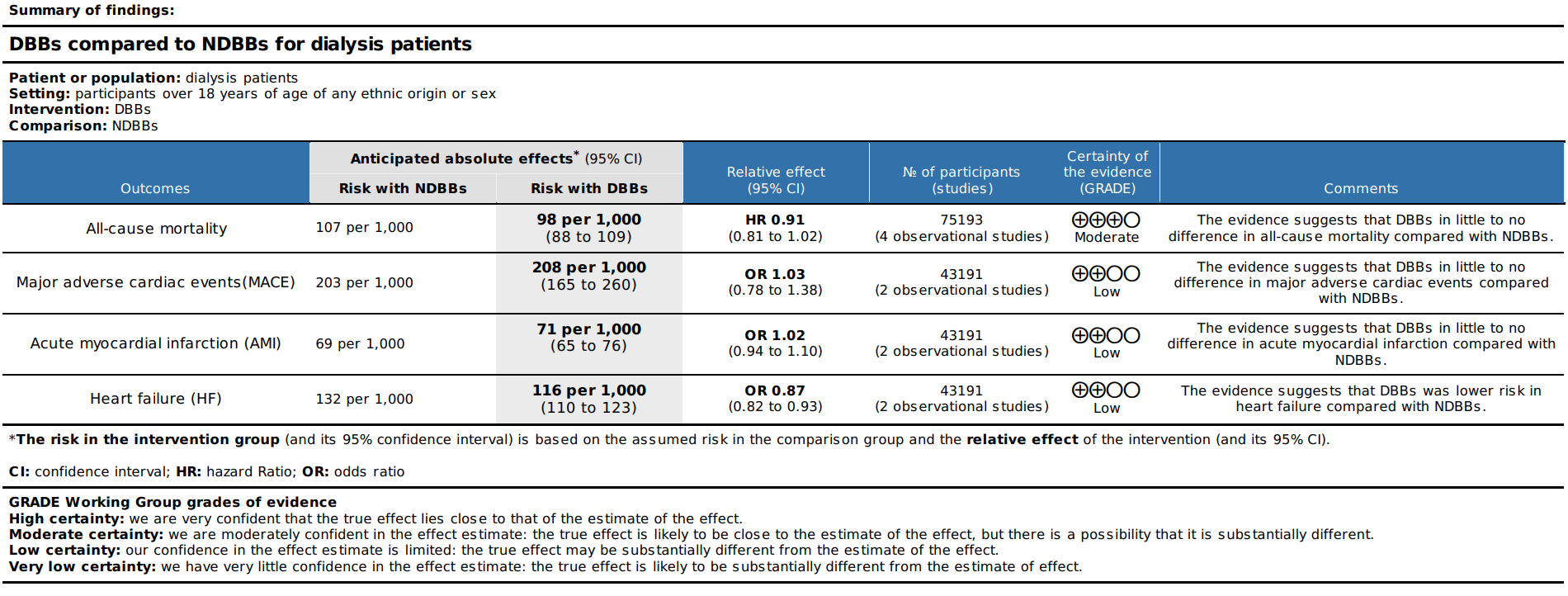 